Nom: Lavoisier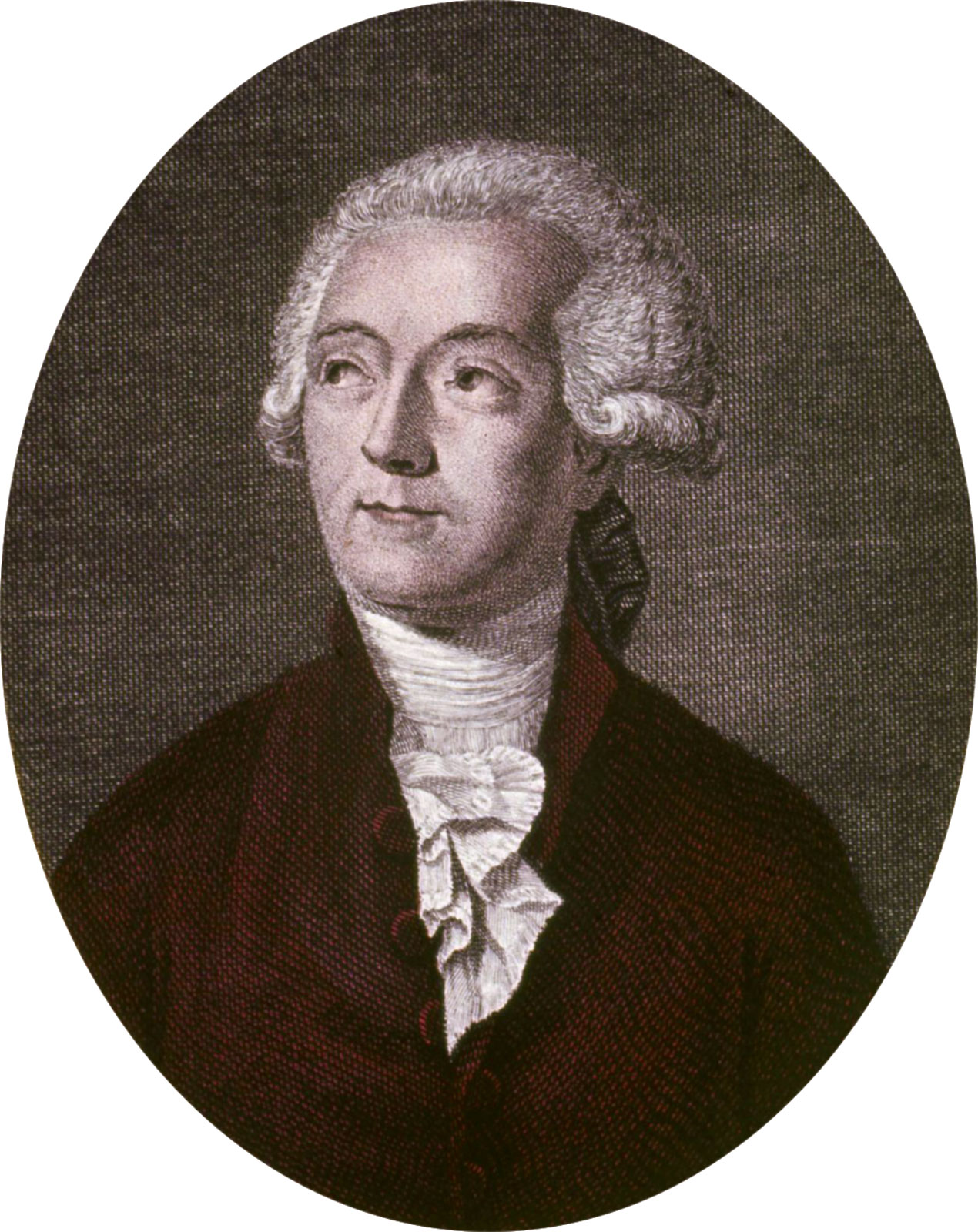 Nom au complet: Antoine Laurent de LavoisierNationalité: Français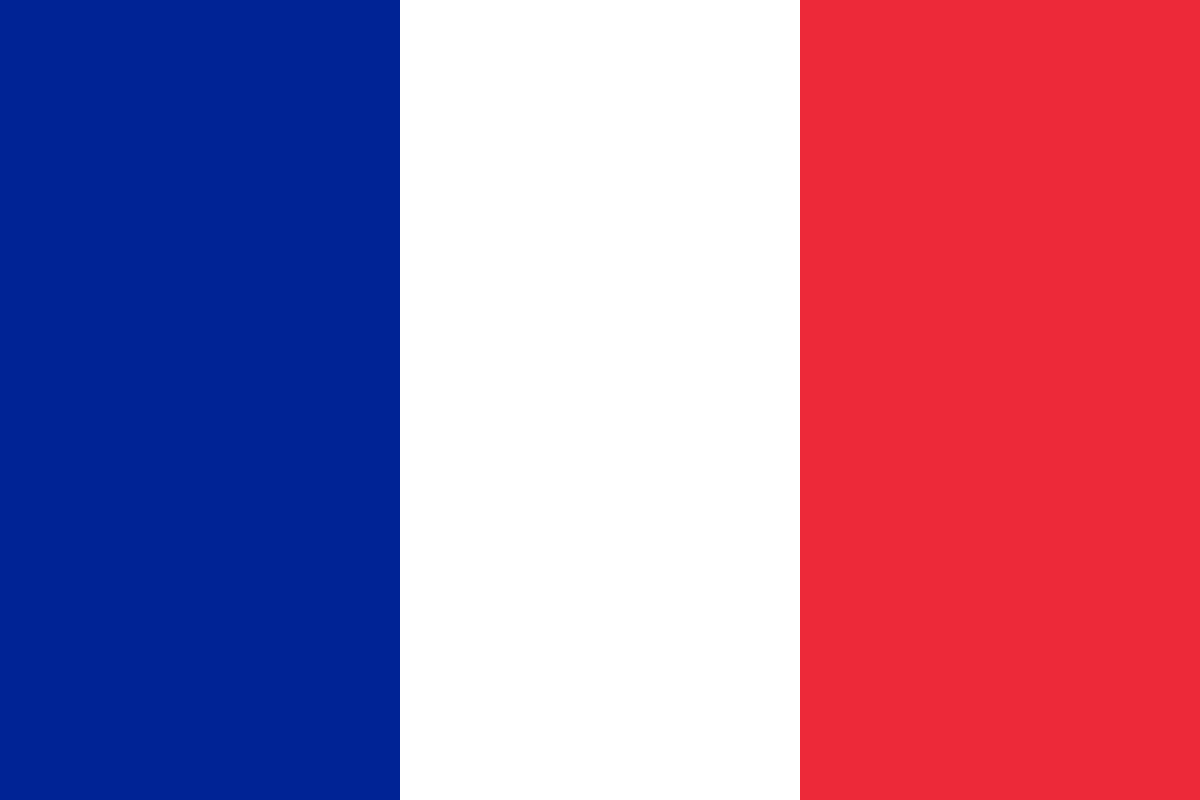 Période de temps: 1743 à 1794Phrase célèbre: “Rien ne se perd, rien ne se crée, tout se tansforme”Découverte: Balance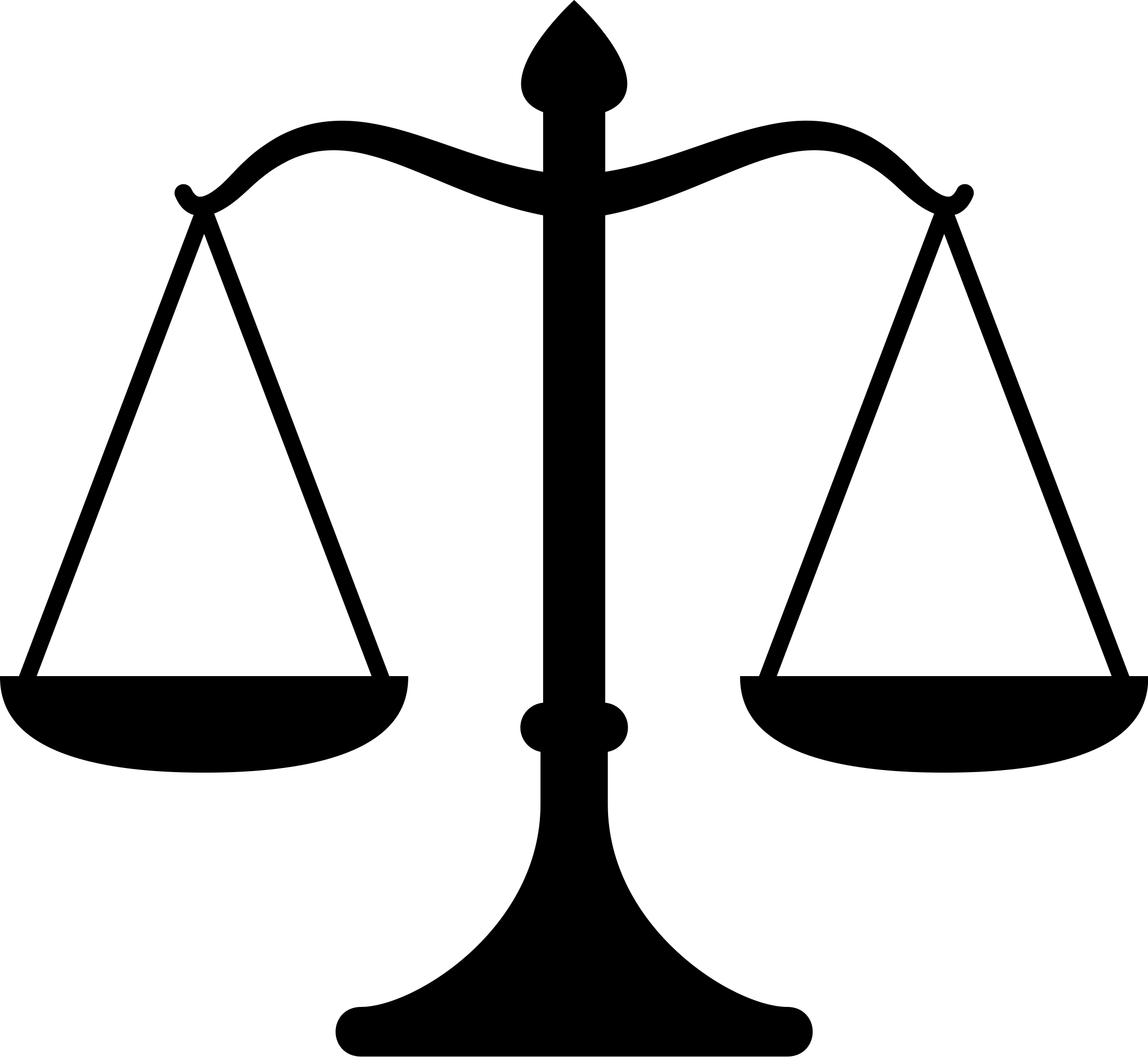 Loi: la conservation de la masse